MASOOD MASOOD.336792@2freemail.com ObjectiveProfileProfessional ExperienceAUG 2011-JULY 2013COMMI2 BIBIS ITALIANISSIMO LEEDS (UNITED KINGDOM)Responsibilities:
Manage a section within the kitchen with the assistance of a Demi Chef de Partie and Commis Chef.Ensure that dishes are prepared and cooked according to the specific restaurant standards.Managing the development and supervision of the Commis Chefs on the section, ensuring they are fully trained and understand their duties.Ensure that stock is rotated and controlled within the specific section of the kitchen.Ensure the cleaning schedule is adhered to and that cleaning tasks are delegated as appropriate.Professional ExperienceJUNE2014-UNTIL NOWESPRESSION LAVAZZA Chef de partieResponsibilities:
Ensures consistency in taste and presentation of all food items.Maintains daily mis-en-place and prepares certain food items for the following days dutiesEnsure freshness of food and ingredients by checking for quality, keeping track of old and new items, and rotating stock.Inspect and clean food preparation areas, such as equipment and work surfaces, or serving areas to ensure safe and sanitary food-handling practices.Inspect and clean food preparation areas, such as equipment and work surfaces, or serving areas to ensure safe and sanitary food-handling practices.Ensure food is stored and cooked at correct temperature by regulating temperature of ovens, broilers, grills, and roasters.Performs other related duties as required.Control inventory twice a montMaintain food costing over new menusFOOD AND HYGIENE CERTIFIED  VIRTUAL COLLEGE LONDON:OCT-2012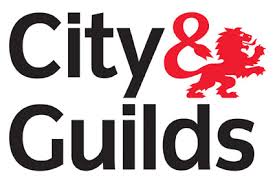 FOOD AND HYGIENE CERTIFIED  syscom college abu dhabi:December 12-2016Bachelor in ARTS 									Punjab University, Pakistan      2010IELTSBRITISH COUNCIL WITH 5.5 SCOREEmployee of the year 2015 lavazza espression.Key skillsWell versed with the following:	Hot sectionCold sectionPizzeriaPastryFood costingInventory controllerLunch menusbreakfastsTo utilize my abilities to making the team work in kitchen and coordination with other Staff to obtain the best result for the business.Professional ExperienceOCT 2009– JULY 2011:Commi1 IN HUNGRY SQUARE PIZZA LEEDS(UNITED KINGDOM)Sydney, NSW, AustraliaResponsibilities:
Managing the kitchen porters.Making sure the kitchen is a safe and hygienic place to work.Organizing the inventory, storage, and distribution of foodstuffs and supplies.Helping to plan menus, apportion ingredients and use food surpluses.Control portion costs by working out the number of portions per food batch.In some job was making food.Responsibilities:
Managing the kitchen porters.Making sure the kitchen is a safe and hygienic place to work.Organizing the inventory, storage, and distribution of foodstuffs and supplies.Helping to plan menus, apportion ingredients and use food surpluses.Control portion costs by working out the number of portions per food batch.In some job was making food.